Christmas Gift Sale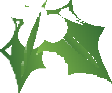 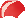 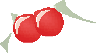 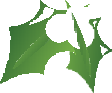 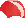 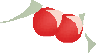 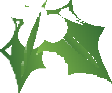 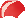 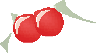 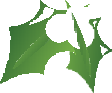 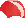 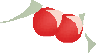 On Tuesday 28th November all the children in our school will have the opportunity to select a Christmas present for members of their family. We will have some lovely gifts for the children to choose from, and they will be making their selections along with their classmates during the course of the school morning. FUBS members and staff will be in attendance to help them with their gift choices and labels for Mum or Dad, Nan or Grandad, Auntie or Uncle, Brother or Sister. The event will cost just £2.50 per giftPlease complete the form below and hand this with full payment into the school office in a sealed envelope marked Christmas Gifts as soon as you can, and by Thursday 16th November at the very latest, so we can make sure we have enough gifts available on Tuesday 28th November. Cash please (correct money as change cannot be given) or cheques payable to FUBS. We do hope your child will be able to take part as they love to hide away their secret gifts until Christmas Day.  We would also love some volunteers to help wrap gifts as we will have hundreds – they will be available to collect after school on Tuesday 21st November from the front car park – please indicate on the form below if you are able to help. Thank you for your support. 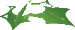 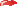 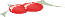 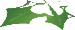 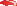 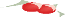 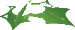 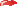 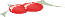 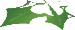 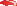 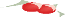 Merry Christmas from us all at   Please return the form below together with full payment in a sealed envelope marked Christmas Gifts to the school office by Thursday 16th November. Whilst we cannot guarantee multiples of the same gift amongst siblings, we will try our best to ensure this does not happen. Thank youI am able to help with wrapping gifts on 21st November – Name:……………………………………………………………………………Child’s Name: …………………………………………………………………………… Class:………………………………………………………………...Who is the gift for? Quantity of gifts @ £2.50 each Name (s) required on Gift Tag (s) Total Cost Adult Male Adult Female Child – Boy – age (s): Child – Girl – age (s): 